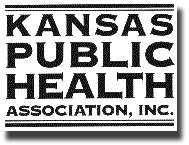 Date: __5.18.2020___Roll call: 18 present Date: May 18, 2020 Time: 10AMLocationZoomBoard meeting adjourned:  11:00amNext meeting:June 15, 2020Minutes submitted by: Christi Wells, Board SecretaryName Jan13Feb10MarXApr XMay18JunXJulyXAugXSepXOctXNov    XDecXPositionNamePresidentDaniel CraigXXXPresident-electBrandon SkidmoreXXXImmediate Past-presidentMichelle SimmonsNPNPNPTreasurerCristi CainXXXSecretaryChristi WellsXXXAPHA Delegate  Denise Schuele (She-lee)XXXDirector at LargeMegan ForemanXXXDirector at LargeCharlie HuntXXXDirector at LargeVirginia BarnesXXXAdministrative Section Co-ChairKendra BaldridgeXXXAdministrative Section Co-ChairMegan Gottschalk-Hammersmith XXXCommunity Health Co-ChairCynthia SnyderXXXCommunity Health Co-ChairSara MillburnXNPXInfectious Disease Section ChairSonalli Kurlekar (So-nall-e Kur-lee-car)XXXPreparedness Section ChairRon StarbuckNPNPNPEnvironmental Section ChairJack BrownNPXXOral Health Section ChairVacantResearch Evaluation Section ChairRuaa HassaballaXXXTobacco/MH/SA Section ChairVacantQuorum: (Yes/No)Quorum: (Yes/No)YesYesEx-OfficioErica AndersonXXXEx-OfficioSonja ArmbrusterXXNPEx-OfficioEldonna ChesnutNPXXAPHA Board RepresentativeEldonna Chesnut Policy and Advocacy CommitteeSonja ArmbrusterCommunications CommitteeSara MillburnMembership CommitteeVacantConference CommitteeMegan Foreman/Denise SchueleAwards CommitteeNikki Keene WoodsNPNPNPKPHA AdministratorAngela BedellXXXStudent VoiceTaylor MitchellNPXNPGuestsNoneNoneJames Brewster - WSUAgenda ItemFacilitatorNotes & Meeting ActionsOutcomeOutcomeCall to Order				DanielMeeting called to order.Determination of quorum			Christi	A majority (88%) of the Board of Directors, with 15 of 17 voting Board Members, was present.Quorum was determinedQuorum was determinedAgenda			DanielRequest for additional agenda items.  NoneApproval of MinutesDanielDenise moved to approve the February meeting minutes, Brandon second, APPROVED. Announcements and SharingNone. Treasurer’s Report		CristiStatement of financial standing: 10.8% ahead of where we were at this time last year. Cristi will work with accountant to get the $17,850 that was coded as governor’s public health conference into different line items so that we know exactly what is a KPHA asset and what is not. Will wait to approve until June meeting to get governors public health conference separated into different line items first.President’s ReportDanielNominating Committee Slate – Brandon Skidmore, Christi Wells, Virginia Barnes, Erica Anderson, Eldonna ChestnutDenise made motion to approve the nominating committee slate. Jack second. APPROVED.October/November could be the business meeting so we can vote on board members. Need to send out ballot 45 days before the conference. Committee members should begin thinking of potential new board members. We have improved organization of KPHA membership and got an accurate number sent to APHA.Next meeting is June 15th. It will be switched from an in-person meeting to a virtual meeting.GRA/KPHA Administration UpdateAngela Website was scheduled to be done June 1. Will probably be done by the June board meeting if not shortly after. Angela has pulled together webpage that will store all of the important board documents that board members can easily access.  Affiliate Representative to Governing Council (ARGC of APHA)DeniseIowa switched their conference to virtual. Nebraska postponed their April conference to August. Missouri still has theirs slated to happen. Standing Committee ReportsStanding Committee ReportsStanding Committee ReportsStanding Committee ReportsAnnual ConferenceDenise/Megan Megan made email motion to move KPHA annual meeting from September to November due to COVID, Brandon seconded. Executive Committee met and discussed that KPHA board has limited capacity to plan in-person conference due to responding to COVID. Committee felt monthly virtual events may be best alternative.James Brewster shared that most of their conferences from now - December will be switching to virtual.Biggest challenge is the programming because people can’t sit in a virtual setting as long as they can in an in-person setting. Hotel chains have been fairly understanding. May be able to cancel conference without any fee. May not want to just move this year’s contract to next year. May want to include some clause to cover ourselves since we don’t know what will happen in 2021. May want to reduce room minimums/food minimums.How does this impact us financially? Conference doesn’t bring in a lot of revenue, but it does boost our membership.  Megan Foreman made motion to cancel 2020 annual conference due to COVID under the circumstance that we are able to cancel the hotel without fee. Cristi Cain second. APPROVED.We will discuss details further at June board meeting. We will develop a task force to develop an initial plan to bring to the June board meeting. Volunteers: Eldonna, Ruaa, Megan Foreman, Denise, Daniel, Brandon, SaraWould like to have a small initial webinar ready in June.Policy & AdvocacySonjaNo report. Communications & WebsiteSaraNo report. AwardsNikkiNo report. Section Chair ReportsSection Chair ReportsSection Chair ReportsSection Chair ReportsEnvironmental Health JackNo report.  Infectious Disease SonalliNo report.Tobacco/Mental Health VacantNo report.  AdministrativeKendra/MeganNo report. Emergency PreparednessRonNo report. Oral HealthVacantNo report. Community Health Cynthia/SaraNo report.  MembershipVacantNo report. Research & Evaluation Ruaa No report.  Student VoiceTaylor No report.Other BusinessBoardNone.AdjournMeeting adjournedMeeting adjourned